Publicado en Madrid el 22/04/2019 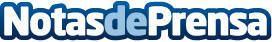 Up SPAIN lanza una campaña de ‘bookcrossing’ para celebrar el Día del Libro y Sant JordiRestauración y lectura forman un tándem perfecto. Up SPAIN, compañía especializada en gestión de beneficios sociales con marcas tan emblemáticas como Cheque Gourmet, ha lanzado una campaña de bookcrossing en toda su red de restaurantes colaboradores en Madrid y Barcelona para celebrar el Día del Libro y Sant JordiDatos de contacto:Departamento de Comunicación y Marketing91381 43 32Nota de prensa publicada en: https://www.notasdeprensa.es/up-spain-lanza-una-campana-de-bookcrossing Categorias: Nacional Literatura Madrid Cataluña Restauración http://www.notasdeprensa.es